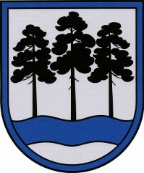 OGRES  NOVADA  PAŠVALDĪBAReģ.Nr.90000024455, Brīvības iela 33, Ogre, Ogres nov., LV-5001tālrunis 65071160, fakss 65071161, e-pasts: ogredome@ogresnovads.lv, www.ogresnovads.lv Saistošie noteikumiOgrēLokālplānojums zemes vienībai Rīgas ielā 45, Ogrē, Ogres nov., lai grozītu Ogres novada teritorijas plānojumu. Teritorijas izmantošanas un apbūves noteikumi un grafiskā daļa.Izdoti saskaņā ar likuma „Par pašvaldībām” 43.panta pirmās daļas 1.punktu,Teritorijas attīstības plānošanas likuma 25.panta pirmo daļuSaistošie noteikumi nosaka zemes vienībai Rīgas ielā 45, Ogrē, Ogres nov., kadastra apzīmējums 7401 001 0473, teritorijas izmantošanas un apbūves noteikumus (1.pielikums) un funkcionālo zonējumu – grafisko daļu (2.pielikums).2021.gada 29.jūlijāNr. 13/2021(protokols Nr.5; 5.)       Domes priekšsēdētājs E.Helmanis